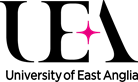 Build your business with UEADid you know that as one of the UK’s top 15 Universities in the country, the University of East Anglia has a pool of over 17,000 students from all over the world, with access to 4,000 recent graduates, any of whom could be just right for your business?If you are keen to recruit bright and enthusiastic students to your business, then speak to us!  Join the increasing numbers of businesses working with UEA to hire new talent. We have a free online resource called 'MyCareerCentral'  that is available to all businesses keen to advertise opportunities to UEA students and graduates, including placements and internships.If you are looking for someone for a few weeks to help on a specific project or for longer (up to a year) depending on your business needs, why not take advantage of the UEA Internship programme?  It’s a simple, flexible and affordable way for you to recruit.   Interns can provide fresh ideas or extra support to complete a project, and students benefit by boosting their employability with paid work experience. We do all the hard work for you to make it as straight forward as possible – support advertisements, draw up contracts, answer any queries, and even take them on for you and pay through UEA if you need.If you are looking for a longer-term prospect, consider the UEA Year in Industry / Placement Year programme.  You can hire a student to work between 9 to 12 months with your company.  It’s a great way for you to test out potential new employees, whilst at the same time benefitting from their fresh perspectives and enthusiasm.  A lot of students go on to work for the same company they spend their placement year after graduation, making it a great way for businesses to build their talent pipeline, and also get employees who already know the business and can hit the ground running.   Looking to hire part time staff, or offer voluntary opportunities?  We can help with that too!Whatever type of opportunity you would like to advertise, UEA MyCareerCentral offers a quick and easy-to-use service which allows you to:   Update and maintain your organisation information and contact details. Save time when inputting opportunities, as your company information will already be stored on the system. Supply details of part time jobs, placements, internships, graduate and volunteering opportunities with a reduced turnaround time so that you reach your audience more quickly. Benefit from increased exposure of your opportunities as students and graduates can access their own version of MyCareerCentral 24/7 in a smart phone and tablet-friendly format, when looking for work. Receive automatic reminders when your opportunity is nearing its closing date. Experience greater flexibility in managing your opportunities online. You can view our Vacancy Advertising Policy and sign up here. Once registered you can begin to upload details of your vacancies. View our Top Tips to get the most out of our advertising service and to help your adverts stand out.To find out more about our UEA Internship or placement programmes, or about working with UEA, please email placements@uea.ac.uk. 